Цель: 1.Формирование навыков коллективного поведения, создание атмосферы    взаимовыручки, товарищества, выявление интеллектуальных и физических способностей.               2. Развитие  познавательной активности учащихся, привитие любви к занятиям  физической культурой и спорту.   Подготовительная работа. Деление мальчиков на две команды, девочки участвуют в подготовке и организации конкурсов и жюри.Условия конкурса. Команда, участвуя в каждом конкурсе, должна пройти два этапа: а)спортивный, 	         б) интеллектуальный.В ходе конкурса каждая команда совершает марш-бросок. Преодолев задание спортивного этапа, ребята подбегают командой к столу с интеллектуальным заданием и выполняют его.Победа в конкурсе определяется по итогам второго этапа. I конкурс  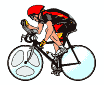         Пройдя командную эстафету (вся команда скрепляется друг с другом, положив соседу руки на плечо. Задача – не расцепиться во время бега), вы должны зашифровать донесение, которое необходимо доставить в «Центр». Каждой команде раздаётся карточка с алфавитом в произвольном порядке, например: Сначала ребята видят пример, как заменены буквы цифрами: п   а   р   о   х   о   д 15   5  13  18 21 18  3   Команда коллективно пишет (как можно быстрее и без ошибок) секретное донесение одинакового содержания, например: « Начало контратаки назначено на восемь часов».    Оценивается правильность и скорость шифровки.   II конкурс. Ночью вам необходимо сориентироваться на местности, для этого:   а) бег парами «близнецы»: участники сцепляются парами спинами друг к другу и в таком положении бегут;   б) пройдя первый этап, из команды выбираются 4 участника, которые подходят к перевёрнутой табуретке, каждый участник встаёт спиной к ножке табуретки, ему завязывают глаза. В руках у участников по столовой ложке.   По сигналу ведущего они делают три шага вперёд, поворачиваются кругом и стараются поскорее положить, пристроить ложку на «свою» ножку. Команда, в которой первой всем удаётся это сделать, побеждает.  III конкурс. Продолжая продвижение к «Центру», Вы попали на болото, поэтому передвигаться придется «по кочкам»: две картонки в руках участника команды - это две кочки. Перемещая картонки с места на место, нужно идти, наступая только на них.   Задача.:   переложить   всего   три   фишки, чтобы вершина треугольника была направлена вверх. IV конкурс Подходя все ближе к цели, чтобы выполнить интеллектуальное задание, необходимо передвигаться «задом наперёд». Когда все участники команды пройдут таким образом, они могут приступить к выполнению такого задания: нужно вспомнить как можно больше знаменательных событий, дат, пословиц, связанных с числом 7.V конкурсВот вы и добрались до «Центра». Чтобы передать шифровку первым, необходимо поучаствовать в «блеф-клубе». Интуиция, помноженная на знания, дает превосходные результаты.    Вопросы командам задаются по очереди. 1.   Верно ли, что вантоз, фрюктидор и фример - названия месяцев республиканского французского календаря? (Да) 2.   Правда ли, что все калории сжигаются, если ужинать пораньше? (Да) 3.   Правда ли, что чай с лимоном - чай по-русски, а чай с молоком или сливками - чай по-английски? (Нет) 4.   Правда ли, что ПРОМОУТЕР - фамилия видного немецкого деятеля, основателя компании по производству рекламных роликов? (Нет, это лицо, содействующее какому-либо мероприятию) 5.   Верно ли, что губная помада впервые была изобретена для мужчин? (Да, для двора короля Франции, XVII век) 6.   Правда ли, что в маргарине меньше жиров, чем в сливочном масле? (Нет) 7.        Верно ли, что если спорить с мужем, то заболеешь? (Да, к этому выводу пришли и медики университета палата Огайо, наблюдавшие 90 семей. Выяснилось, что в результате конфликтов иммунная система слабеет у обоих супругов, но особый  урон скандалы наносят иммунитету женщин) 8.   Правда ли, что КУТЮР - это фамилия одного французского модельера? (Нет, это уникальное творчество ведущих парижских модельеров, в более широком смысле — искусство моды высшего уровня) 9.   Верно ли, что в макаронных изделиях и хлебе много жиров и калорий? (Нет, не в макаронах, а в соусах, которыми их заправляют. А содержание жиров в рисе, хлебе, картофеле и крупе в действительности незначительное) 10.Правда ли, что на самокате можно развить скорость до 18 км/ч? (Да)   VI Подведение итогов 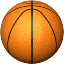 Награждение победителей и участников конкурса.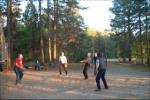 Литература   1.    Игры и упражнения по развитию умственных способностей у детей школьного возраста. /Сост. Л.А. Венгер, 1989. 2.   Поломис К. Дети на отдыхе. М., 1995. 3.   Продленный день в школе: режим и организация досуга / Под ред. О.А. Лосевой. М., 1991. 4.   Шмаков С., Безбородова Н. От игры к самовоспитанию. М., 1993.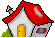 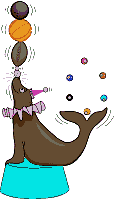 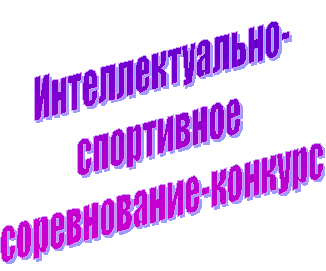 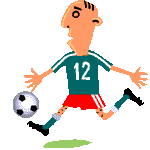 12345678910111213141416171819202122232425кудйамеинзлшрчпбэосвхгцефРис. 3 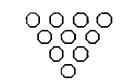 Преодолев болото, каждая команда должна сделать    геометрическое     построение на листе бумаги с помощью 10 фишек так, как показано на рисунке 3.       (Ответ на рис. 4) 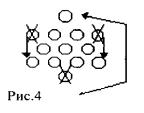 